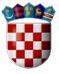 R E P U B L I K A   H R V A T S K AURED DRŽAVNE UPRAVE UBRODSKO-POSAVSKOJ ŽUPANIJISLUŽBA ZA DRUŠTVENE DJELATNOSTIOdjel za prosvjetu, kulturu, sport i tehničku kulturuKLASA: 602-02/15-09/01URBROJ: 2178-01-02-01/3-15-3Slavonski Brod, 28.01.2015.Ured državne uprave u  Brodsko-posavskoj županiji, Služba za društvene djelatnosti, Odjel za prosvjetu, kulturu, sport i tehničku kulturu, na temelju članka 17. Zakona o odgoju i obrazovanju u osnovnoj i srednjoj školi („Narodne novine“ broj 87/08, 86/09, 92/10, 105/10, 90/11, 5/12, 16/12. i 86/12, 126/12., 94/13 i 152/14) i članka 5. Pravilnika o postupku utvrđivanja psihofizičkog stanja djeteta, učenika te sastavu stručnih povjerenstva („Narodne novine“ broj 67/14) po službenoj dužnosti donosiPLAN UPISAu prvi razred osnovne škole za školsku godinu 2015./2016. za područje Brodsko-posavske županijeI.U prvi razred osnovne škole u školskoj godini 2015./2016. na području Brodsko-posavske županije upisuju se djeca koja do 01. travnja 2015. godine navršavaju šest godina života i to djeca rođena od 1. travnja 2008.  do 31. ožujka 2009. godine, kao i djeca kojima su prošle školske godine odgođeni upisi u osnovnu školu ili iz drugih razloga nisu upisana u osnovnu školu, a školski su obveznici.Prije upisa u prvi razred osnovne škole obvezno je utvrđivanje psihofizičkog stanja djeteta doraslog za upis.IIIznimno, u prvi razred osnovne škole mogu se upisati djeca rođena poslije 01. travnja 2009. godine, koja će šest godina života navršiti do 31. prosinca 2015. godine. Roditelj odnosno skrbnik/ca djeteta rođenog od 01. travnja 2009. do 31. prosinca 2009. godine može najkasnije do 31. ožujka 2015. podnijeti zahtjev za prijevremeni upis u prvi razred i uvrštenje djeteta u popis školskih obveznika za upis u I. razred osnovne škole pismenim putem ili osobno Uredu državne uprave u Brodsko-posavskoj županiji,  ili Ispostavi Ureda u Novoj Gradiški prema mjestu prebivališta.Za dijete koje je bilo uključeno u predškolski program, osim zahtjeva roditelj dostavlja i mišljenje stručnog tima predškolske ustanove o psihofizičkom stanju djeteta, te se obvezno provodi psihološko testiranje u osnovnoj školi kojoj dijete pripada prema upisnome području.Na temelju mišljenja Stručnog povjerenstva za utvrđivanje psihofizičkog stanja djece Ured državne uprave  donosi rješenje o prijevremenom upisu u prvi razred osnovne škole za pojedino dijete.III	Na temelju mišljenja Stručnog povjerenstva za utvrđivanje psihofizičkog stanja djece, sukladno rješenju Ureda, djetetu se može odgoditi upis u prvi razred osnovne škole za jednu školsku godinu. Roditelj koji iz opravdanih razloga želi odgoditi upis djeteta u osnovnu školu za jednu školsku godinu,  također mora dovesti dijete na pregled, istaknuti razloge za odgodu stručnom povjerenstvu i tek nakon provedenog postupka utvrđivanja psihofizičkoga stanja djeteta i mišljenja Stručnog povjerenstva Ured donosi rješenje o odgodi upisa.Dijete kojem je odgođen upis u prvi razred osnovne škole sljedeće godine bit će uvršteno u popis školskih obveznika radi ponovnog utvrđivanja njegovog psihofizičkog stanja, a do polaska u školu obvezno je, ako to dopušta zdravstveno stanje djeteta, pohađati program predškole.IV.Roditelj odnosno skrbnik djeteta kojemu je zdravlje teško oštećeno ili ima višestruke teškoće u razvoju,  koji je po posebnim propisima stekao pravo na status roditelja njegovatelja ili je dijete, s obzirom na vrstu, stupanj i težinu oštećenja steklo pravo na skrb izvan vlastite obitelji radi osposobljavanja na samozbrinjavanje u domu socijalne skrbi ili pravo na pomoć i njegu u kući, u okviru kojeg se osigurava pružanje usluga psihosocijalne pomoći može podnijeti zahtjev za privremeno oslobađanje obveze upisa u I. razred osnovne škole Uredu državne uprave u Brodsko-posavskoj županiji,  ili Ispostavi Ureda u Novoj Gradiški prema mjestu prebivališta.Uz zahtjev roditelj obvezno dostavlja medicinsku dokumentaciju o zdravstvenom i razvojnom stanju djeteta te nalaz, odnosno mišljenje jedinstvenog tijela vještačenja.	Rješenje o privremenom oslobađanju djeteta od upisa u prvi razred osnovne škole donosi Ured za razdoblje od jedne školske godine ili dulje, sukladno nalazu i mišljenju jedinstvenog tijela vještačenja, a na temelju mišljenja Stručnog povjerenstva Ureda.V.Popis školskih obveznika Ured dostavlja Stručnom povjerenstvu škole za utvrđivanje psihofizičkog stanja djece. Stručna povjerenstva škola u dogovoru sa Zavodom za javno zdravstvo Brodsko-posavske županije, Službom za školsku medicinu utvrđuju raspored liječničkih pregleda djece i oglašavaju ga na oglasnim pločama i web stranicama škola, oglasnim pločama dječjih vrtića i oglasnoj ploči Službe za preventivnu školsku medicinu, Slavonski Brod, A. Cesarca 71. Raspored utvrđivanja psihofizičkog stanja djece mora sadržavati podatke o upisnom području, vremenu i mjestu obavljanja pregleda, te dokumentaciji potrebnoj za upis.	Postupak utvrđivanja psihofizičkoga stanja djece radi upisa u prvi razred provodit će se prema utvrđenim i oglašenim rasporedima od 10. veljače 2015.  do 31. svibnja 2015. godine, a za djecu koja iz opravdanih razloga ne mogu pristupiti utvrđivanju psihofizičkog stanja, najkasnije do početka nastavne godine. U slučaju da dijete ne može pristupiti utvrđivanju psihofizičkoga stanja u vremenu koje je utvrđeno rasporedom pregleda, roditelj/skrbnik je dužan do 30. svibnja 2015. godine o tome obavijestiti stručno povjerenstvo škole kojoj dijete pripada prema upisnom području, koje će utvrditi drugo odgovarajuće vrijeme.VI.	Djeca se upisuju u školu s upisnog područja kojem pripadaju prema Mreži škola.  Iznimno, roditelj odnosno skrbnik može upisati dijete u školu kojoj ne pripada po upisnom području ako to ne izaziva povećanje broja razrednih odjela u osnovnoj školi u koju se upisuje, odnosno ako upisuje dijete u školu koja izvodi alternativne, međunarodne te programe na jeziku i pismu nacionalnih manjina, ili se upisuje u školu kojoj je osnivač druga pravna ili fizička osoba.Prije podnošenja zahtjeva za upis u drugu školu, dijete mora biti pregledano po stručnom povjerenstvu škole koju je trebalo pohađati na upisnom području utvrđenom na temelju prebivališta.	Moguće je da se neka djeca ne nađu na popisu za upis u prvi razred. U takvim slučajevima, molimo roditelje da usklade prijave prebivališta/boravišta (doseljenje, preseljenje i sl) i dijete doraslo za upis u školu  prijave najbližoj školi prema mjestu stanovanja.Obrasci zahtjeva mogu se dobiti u osnovnim školama, u Uredu državne uprave u Slavonskom Brodu i Ispostavi Ureda u Novoj Gradiški, te na web stranici Ureda http://udubpz.hr/ (pod podnaslovom obrasci-školstvo i to na linku http://www.udubpz.hr/obrasci/skolstvo/default.aspx.VII.	UPIS DJECE U PRVI RAZRED OSNOVNE ŠKOLE ZA ŠKOLSKU GODINU 2015/2016. U OSNOVNIM ŠKOLAMA BRODSKO-POSAVSKE ŽUPANIJE OBAVLJAT ĆE SE 01. i 02. LIPNJA 2015. GODINE. VIII.Protiv roditelja/skrbnika koji postupi protivno članku 135. stavku 1. i članku 152. Zakona o odgoju i obrazovanju u osnovnoj i srednjoj školi bit će podnesena prekršajna prijava.IX.Ovaj Plan upisa objavit će na web stranici Ureda državne uprave u Brodsko-posavskoj županiji, na oglasnim pločama i web stranicama škola, oglasnim pločama dječjih vrtića i oglasnoj ploči Službe za  školsku medicinu, Slavonski Brod, A. Cesarca 71. 						           VODITELJICA ODJELA ZA 				                               PROSVJETU, KULTURU, SPORT I                                                                                              TEHNIČKU KULTURU                                                                                         Vesna Blumenšajn, dipl. iur.